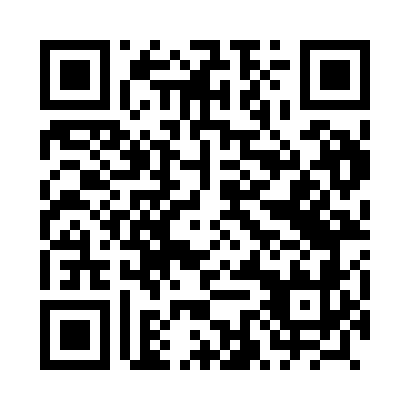 Prayer times for Marcinow, PolandWed 1 May 2024 - Fri 31 May 2024High Latitude Method: Angle Based RulePrayer Calculation Method: Muslim World LeagueAsar Calculation Method: HanafiPrayer times provided by https://www.salahtimes.comDateDayFajrSunriseDhuhrAsrMaghribIsha1Wed2:535:2612:536:008:2110:422Thu2:505:2412:536:018:2210:453Fri2:465:2212:526:028:2410:484Sat2:425:2012:526:038:2610:515Sun2:395:1812:526:048:2710:556Mon2:385:1612:526:058:2910:587Tue2:375:1512:526:068:3010:598Wed2:375:1312:526:078:3211:009Thu2:365:1112:526:088:3411:0010Fri2:355:1012:526:098:3511:0111Sat2:355:0812:526:108:3711:0212Sun2:345:0612:526:118:3811:0213Mon2:335:0512:526:128:4011:0314Tue2:335:0312:526:138:4111:0415Wed2:325:0212:526:148:4311:0416Thu2:325:0012:526:158:4411:0517Fri2:314:5912:526:158:4611:0618Sat2:304:5712:526:168:4711:0619Sun2:304:5612:526:178:4911:0720Mon2:294:5512:526:188:5011:0821Tue2:294:5312:526:198:5211:0822Wed2:284:5212:526:208:5311:0923Thu2:284:5112:526:208:5511:0924Fri2:284:5012:536:218:5611:1025Sat2:274:4912:536:228:5711:1126Sun2:274:4812:536:238:5811:1127Mon2:264:4712:536:249:0011:1228Tue2:264:4612:536:249:0111:1329Wed2:264:4512:536:259:0211:1330Thu2:264:4412:536:269:0311:1431Fri2:254:4312:536:269:0411:14